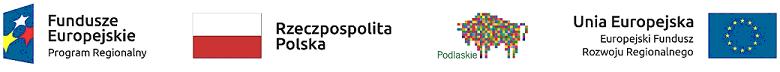 Na początku marca br. zostały zakończone prace nad zadaniem pn. „Budowa instalacji OZE na potrzeby mieszkańców gminy Jedwabne”. W ramach projektu zamontowano 118 instalacji kolektorów słonecznych produkujących ciepło do podgrzewania centralnej wody użytkowej oraz 32 instalacje fotowoltaiczne do produkcji energii elektrycznej, których montaż zakończył się w październiku 2018 r. Łącznie wybudowano 150 instalacji wykorzystujących odnawialne źródła energii.        Dzięki realizacji projektu poprawiła sie efektywność energetyczna gminy Jedwabne poprzez zmniejszenie emisji CO2, zmniejszenie opłat za energię elektryczną, ograniczenie zużycia energii elektrycznej ze źródeł konwencjonalnych, zwiększenie udziału energii z odnawialnych źródeł w bilansie energetycznym gminy oraz podniesienie świadomości mieszkańców w zakresie oszczędności gospodarowania energią.    Zadanie pn. Budowa instalacji OZE na potrzeby mieszkańców gminy Jedwabne” realizowane było w ramach Regionalnego Programu Operacyjnego Województwa Podlaskiego na lata 2014-2020, działanie 5.1 Energetyka oparta na odnawialnych źródłach energii. Całkowity koszt zadania wyniósł 2 006 328,67 zł, zaś wartość dofinansowania to blisko 1 371 726,65 zł, co stanowi 75 % kwoty wydatków kwalifikowalnych.